Уважаемые лицеисты!Для привлечения внимания участников дорожного движения к проблеме безопасности детей на дорогах в Российской Федерации инициирована  Интернет-акция «Добрый знак».Для участия в акции необходимо сделать фото с реальным знаком «Дети», расположенным возле школы или детского сада, либо его стилизованным изображением, выполненным с использованием различных художественных техник или компьютерных технологий. Важное условие -стилизованный знак должен оставаться узнаваемым. Фотографии могут быть как индивидуальными, так и коллективными. Далее фото необходимо разместить в социальных сетях (Вконтакте или Instagram) с хэштегом #ДобрыйЗнак и пригласить к участию в акции своих друзей и знакомых.Информация об акции «Добрый знак» размещена в сети Интернет по адресам: www.edu.var.m/znak/, www.vk.com/publicl 16275234, а также на официальном сайте Госавтоинспекции.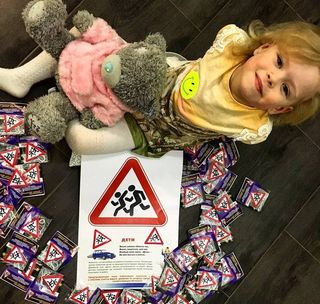 